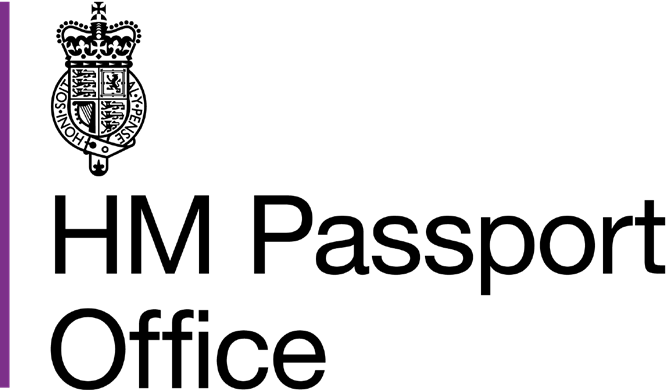 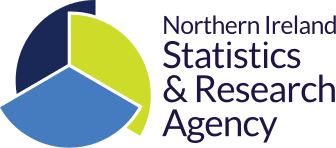 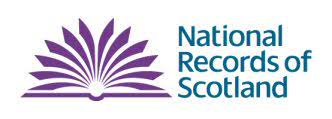   DDRI Team Contact Information:Email: DataGRO@gro.gov.uk 





  Annex A   Eligibility for Applications Under the Police and Justice Act 2006 and the Local Electoral Administration and Registration Services (Scotland) Act 2006, the Registrars General for England and Wales, Scotland and Northern Ireland can disclose death registration information to assist in the prevention, detection, investigation or prosecution of offences. 
Anyone who applies for this information must explain how it will be used to meet this purpose. Orders made under the provisions of the Police and Justice Act 2006 state 
that information may be released to organisations that fall within the definitions listed below.1. A local authority within the meaning of the Local Government Act 1972. 
2. The Council of the Isles of Scilly. 
3. A council within the meaning of the Local Government etc (Scotland) Act 1994. 
4. A district council within the meaning of the Local Government Act (Northern Ireland)
   1972. 
5. A government department in England and Wales or Scotland and any agency thereof. 
6. The Scottish Executive. 
7. A Northern Ireland department 
8. A credit reference agency. 
9. A building society within the meaning of the Building Societies Act 1986. 
10. An insurer. 
11. A person who holds a licence under the Consumer Credit Act 1974. 
12. A bank as defined in the Bankers’ Books Evidence Act 1879 
13. The trustees or managers of a pension scheme. 
14. A person who, or body which, updates lists so as to remove the entries on those lists of persons who are deceased. 
15. A body established by an Act of Parliament or by a statutory instrument made under an Act of Parliament to perform functions conferred on it under or by that Act or instrument. 
16. An NHS body within the meaning of the National Health Service Act 2006. 
17. An NHS body within the meaning of the National Health Service (Wales) Act 2006 
18. A body to which Article 90 of the Health and Personal Social Services (Northern Ireland) Order 1972 applies. 
19. The Common Council of the City of London. 
20. A person who has been authorised to exercise a function of an office-holder or Minister in accordance with section 69 of the Deregulation and Contracting Out Act 1994. 
21. A person who has been authorised to exercise a function of a local authority in accordance with section 69 of the Deregulation and Contracting Out Act 1994.Should any organisation that applies for the information not fit within the definitions there is the possibility that further Orders can be laid before Parliament to extend the list accordingly.Note that if your application is successful you will be required to take part in a security audit, risk assessment and compliance exercise to ensure that you meet the legal requirements for the use, security and integrity of death registration data.  GRO staff, and their agents, will require access to appropriate personnel, buildings and systems during this process.Application for the Disclosure of Death Registration Information SchemeApplication for the Disclosure of Death Registration Information SchemeApplication for the Disclosure of Death Registration Information SchemeThe disclosure of death registration information (DDRI) scheme allows the registrars general for England and Wales, Scotland and Northern Ireland to disclose death registration information to assist in the prevention, detection, investigation or prosecution of offences.The disclosure of death registration information (DDRI) scheme allows the registrars general for England and Wales, Scotland and Northern Ireland to disclose death registration information to assist in the prevention, detection, investigation or prosecution of offences.The disclosure of death registration information (DDRI) scheme allows the registrars general for England and Wales, Scotland and Northern Ireland to disclose death registration information to assist in the prevention, detection, investigation or prosecution of offences.
Part 1: Please use this section to tell us about your organisation and the person who will be our primary contact during the application process

Part 1: Please use this section to tell us about your organisation and the person who will be our primary contact during the application process

Part 1: Please use this section to tell us about your organisation and the person who will be our primary contact during the application process
1.1 Company name/Organisation1.1 Company name/Organisation1.2 Full name of contact1.2 Full name of contact1.3 Contact Job Title (or capacity in 
      which you are applying to receive 
      death data files)1.3 Contact Job Title (or capacity in 
      which you are applying to receive 
      death data files)1.4 If you are a representative of a 
      group please tell us the name of 
      the group and provide a summary 
      of the organisations that you 
      represent.1.4 If you are a representative of a 
      group please tell us the name of 
      the group and provide a summary 
      of the organisations that you 
      represent.1.5 Contact telephone number1.5 Contact telephone number1.6 Contact e-mail address1.6 Contact e-mail address1.7 Contact address (including 
      postcode)1.7 Contact address (including 
      postcode)1.8 Address(es) of location(s) where the 
      data may be stored, processed or 
      directly accessed.1.8 Address(es) of location(s) where the 
      data may be stored, processed or 
      directly accessed.1.9 Date		1.9 Date		Part 2: Please answer the following questions about your proposed use of the death 
            registration data
Part 2: Please answer the following questions about your proposed use of the death 
            registration data
Part 2: Please answer the following questions about your proposed use of the death 
            registration data
The legislation states that the data must be used in the prevention, detection, investigation or prosecution of offences. Please provide details of how your use of the data will meet these 
requirements and provide evidence in justification.The legislation states that the data must be used in the prevention, detection, investigation or prosecution of offences. Please provide details of how your use of the data will meet these 
requirements and provide evidence in justification.The legislation states that the data must be used in the prevention, detection, investigation or prosecution of offences. Please provide details of how your use of the data will meet these 
requirements and provide evidence in justification.2.1 Please give a full description of the 
      product/s (or equivalent) in which  
      the DDRI data is intended to be   
      used and how it meets the 
      legislative requirements.  2.1 Please give a full description of the 
      product/s (or equivalent) in which  
      the DDRI data is intended to be   
      used and how it meets the 
      legislative requirements.  2.2 Would the DDRI data be integrated 
      into our product/s or kept on a 
      separate database? Please provide
      details.2.2 Would the DDRI data be integrated 
      into our product/s or kept on a 
      separate database? Please provide
      details.2.3 Would your product/s provide your
      clients with an online or batch 
      system, or both? Please provide 
      details.2.3 Would your product/s provide your
      clients with an online or batch 
      system, or both? Please provide 
      details.2.4 Which data items would your clients
      be required to submit to produce a 
      match against the DDRI records? 
      As a minimum, the Registrars 
      General would expect Full Name 
      and Date of Birth.2.4 Which data items would your clients
      be required to submit to produce a 
      match against the DDRI records? 
      As a minimum, the Registrars 
      General would expect Full Name 
      and Date of Birth.2.5 What action would be taken when a 
      match against the DDRI data is 
      made? e.g. ‘mark as deceased’, 
      delete record’, etc.2.5 What action would be taken when a 
      match against the DDRI data is 
      made? e.g. ‘mark as deceased’, 
      delete record’, etc.2.6 In addition to the data items 
      provided by your client, which 
      additional data items would you 
      want to return?2.6 In addition to the data items 
      provided by your client, which 
      additional data items would you 
      want to return?2.7 How will the results from matching 
      against the DDRI data enable you 
      and/or your clients to assist in the 
      prevention, detection, investigation 
      or prosecution of offences?2.7 How will the results from matching 
      against the DDRI data enable you 
      and/or your clients to assist in the 
      prevention, detection, investigation 
      or prosecution of offences?2.8 Please confirm whether you have 
      contracts/ licence agreements with 
      your clients to ensure they would 
      be using the data for the stated 
      purpose. If the answer is Yes 
      please provide details of any 
      compliance procedures you have 
      in place.2.8 Please confirm whether you have 
      contracts/ licence agreements with 
      your clients to ensure they would 
      be using the data for the stated 
      purpose. If the answer is Yes 
      please provide details of any 
      compliance procedures you have 
      in place.2.9 If possible, please provide client 
      case studies, customer testimonials,
      or clear, practical examples in order 
      to provide evidence of how the data 
      will be used.2.9 If possible, please provide client 
      case studies, customer testimonials,
      or clear, practical examples in order 
      to provide evidence of how the data 
      will be used.2.10 Please specify under which 
        definition you would qualify to 
        receive the DDRI data? (See 
        Annex A for the eligibility 
        definitions at the end of this form).2.10 Please specify under which 
        definition you would qualify to 
        receive the DDRI data? (See 
        Annex A for the eligibility 
        definitions at the end of this form).
Part 3: Please answer the following questions about your data policies

Part 3: Please answer the following questions about your data policies
3.1 Do you have secure data storage 
      facilities in all locations where the 
      data may be held? Please give 
      details.  3.2 Do you agree to the deletion of the 
     data once you have left the scheme?3.3 Do you accept that the data must 
      not be passed on to third parties? 
      This includes not providing direct 
      read access to clients.3.4 Are you familiar with the restrictions/
      regulations of data storage 
      according to the Data Protection 
      Act?